FEDERATION  ALGERIENNE de FOOTBALL.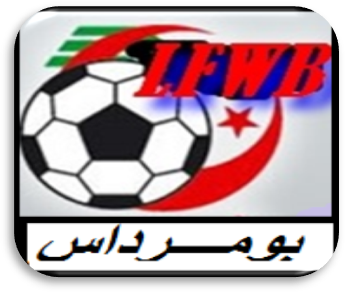 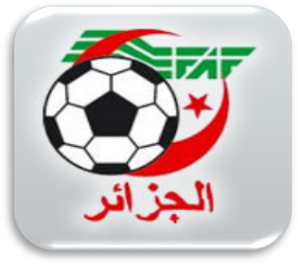 federation algerienne de footballligue de  football de la wilaya de boumerdes            secrétariat généralsommaire                    BO N° 09 du 08.11.2018- commission discipline       * traitement des affaires : affaires disciplinaires de la 4e journée honneur et 2e journée pré-honneur. -commission d’arbitrage     * Désignation des arbitres  pour la 5e journée  seniors  division honneur  et la 2e journée  pré honneur.-commission organisation des compétitions     * Homologation  des rencontres de la 3e journée HONNEUR et 1e journée pré honneur.     * traitement des  affaires.     * classement     * désignation  honneur et pré honneur-direction technique.      *compte rendu de prospection      * dossier de stage DFE2.  Courrier    FAF :             -correspondance a/s rapport financier mensuel que les ligues doivent transmettre à la fédération au début de chaque moislfrAlger :           -correspondance a/s recouvrement amende relative à une sanction disciplinaire infligé lors de la rencontre de 1e  tour de coupe d’Algérie au joueur ctg  jeunes du club MBH.  DJS :           -demande d’un trio d’arbitres pour la rencontre d’un tournoi dans le cadre de la fête nationale des communes de communes.          - correspondance a/s terrains de proximité.CLUBS:               -CSA/JSHM  demande de report des rencontres des catégories jeunes.             -CSA/OOM  – rapport a/s arbitres de la rencontres OOM-OSM du 2.11.2018           -CSA/OB – rapport a/s rencontre non jouée CRBI-OB du 03.11.2018            -CSA/IRCB- demande de report de la rencontre IRCB-MCB du           10.02.2018            -CSA/ESOB –demande de régularisation d’une situation disciplinaire du joueur seniors ABBES Zineddine.            -CSA/MBH- demande d’homologation du stade communal de HAMMADI pour  le mercredi 07.11.2018.          -CSA/WRKD-demande de désignation de ses  rencontres à domicile uniquement  le samedi.         - CSA/CMBT- demande d’homologation du stade communal de Thenia pour le jeudi 8.11.2018.                 Commission  de disciplineSéance du 29.10.2018.   Etait présent :    - BENAZIZ Said : président     - DEBBARI hamid :   membre                                                   Ordre du jour :                                - courrier-Traitement des affaires-audition-reprise d’affaires-divers-courrier :-rapport des arbitres  rencontre CRBI-OB du 02.11.2018-rapport des arbitres rencontre MCB-WRKD DU 02.11.2018-rapport des arbitres rencontre OK-WRI du 03.11.2018   Aauditionle joueur AGRANIOU  Med Aymen  lic ° 350068 ( OB)le joueur BENNAI Jougurta lic n° 350205 ( JSBA).     -TRAITEMENT   DES  AFFAIRES.                        « Honneur »-Affaire n°  18   rencontre  NRBSD-USHA  du 02.11.2018  en seniors -             *HADBI Med   lic n° 350871 (NRBSD) avertissement pour  jeu dangereux**RIAL Med     lic n° 350120(USHA) avertissement pour  jeu dangereux ** JOUNES Med     lic n° 350109(USHA) avertissement pour anti jeu Amende de 5 000,00  DA à l’équipe USHA pour absence d’entraineur ( art 53)** Affaire n° 19 rencontre IRBOH-FCA   du  03.11.2018 EN SENIORS*KHOUNI HAMID    lic n° 350248 (IRBOH ) 01 Match de suspension ferme pour cumul de carton   art  103. *OTMANI DERBAL    lic n° 350349( IRBOH) avertissement pour anti jeu *LABET HOUSSEM  lic n°350051(FCA)  avertissement pour anti jeu.* Amende de 5 000,00  DA à l’équipe IRBOH  pour absence d’entraineur ( art 53)** Affaire n° 20 rencontre    JSBA-DRBC  du 02.11.2018 EN SENIORS*MAZED SAMIR      lic n° 350152 (DRBC) 01 match de suspension ferme  et 1000,00 DA d’amende  pour  CD  ( art 101).   *BOUCENNA ABDERAOUF    lic n° 350040( DRBC) avertissement pour anti jeu *MOHAMED DAHMANE HAMZA  lic n°350039(DRBC)  avertissement pour anti jeu.*BOUAKAZ MASSINISSA    lic n° 350253( DRBC) avertissement pour jeu dangereux.*DJEBAR ALI   lic n°350216 (JSBA)  avertissement pour anti jeu.*OUZIR RABAH    lic n° 350202( JSBA) avertissement pour anti jeu** Affaire n° 21 rencontre  ESB /CRZ  du 02.11.2018 en seniors .*DOUMER  HAMZA   lic n°350179 (ESB) Avertissement pour anti jeu.*DAOUD ZINEDDINE   lic n° 350401(ESB ) Avertissement pour anti jeu.*KOUSSA BILLEL    lic n° 350126 (CRZ ) Avertissement pour anti jeu.*MOKRANI FAHIM    lic n° 350140(CRZ ) Avertissement pour anti jeu.** Affaire n° 22 rencontre  OSM-OOM  du 02.11.2018 en seniors .*HAMADACH  MOHAMED   lic n°350264 (OSM ) Avertissement pour anti jeu.*SADAT ATHMANE   lic n° 350292 (OSM) Avertissement pour jeu dangereux*BENAMROUCH ABDERRAHMANE lic n° 350255 (OSM ) Avertissement pour anti jeu.*DOUDAH ABDERRAHIM    lic n° 350268(OSM  ) Avertissement pour anti jeu.*HAOUCHINE ZAKARIA lic n° 350083(OOM ) Avertissement pour jeu dangereux*YAHI LYES    lic n° 350089(OOM ) Avertissement pour jeu dangereux** Affaire n° 23 rencontre  JSBA-MBH  du 06.11.2018 en seniors . *BENCHOUBANE SID ALI   lic n°350208 (JSBA) Avertissement pour anti jeu.*ATTOU  SAMIR   lic n° 350200(JSBA ) Avertissement pour anti jeu.*BENGANA SAAD    lic n° 350013(MBH ) 01 Match de suspension ferme  et 1000,00 DA d’amende pour CD (art 101)*DJAADI  AHMED    lic n° 350003(MBH) Avertissement pour anti jeu.          -TRAITEMENT   DES  AFFAIRES.                        « Pré Honneur »-Affaire n° 24 rencontre  wrbsm-jsoa  du 03.11.2018  en seniors   **DJOUDI  RABAH  lic n° 350373 (WRBSM) Avertissement pour jeu dangereux**CHATERBACHE ADEL    lic n° 350322(WRBSM) Avertissement pour jeu dangereux** MADROUB SALAH EDDINE   lic n° 350338 (WRBSM ) Avertissement pour jeu dangereux ** AZZOUN ABDERRAHMANE  lic n° 350431(JSOA) avertissement pour jeu dangereux                        -Reprise d’Affaire *reprise d’affairen°15 rencontre OB-JSBA du 26.10.2018.-après lecture de la feuille de match-après lecture du rapport de l’arbitre-après audition des joueurs BENNAI  JOUGURTA ( JSBA) et AGRANIOU Mohamed aymen (OB)                             la commission décide ,**BENNAI JOUGURTA lic n° 350205(JSBA) 03 matchs de suspension , un match ferme et 02 matchs  avec sursis, amende de 5000 ,00 DA pour bagarre en fin de partie ( art 119 alinéa 05)**BENNAI JOUGURTA lic n° 350205(JSBA) 03 matchs de suspension , un match ferme et 02 matchs  avec sursis, amende de 5000 ,00 DA pour bagarre en fin de partie ( art 119 alinéa 05)                         Régularisation situation disciplinaire** attendu que le club ESOB à déposé officiellement une demande de régularisation d’une situation disciplinaire auprès du secrétariat général,-le joueur  ABBES  ZINEDDINE  lic n°350163-attendu que le joueur a participé à la rencontre OOM-ESOB du 26.10.2018 en seniors,-attendu que ce joueur a enfreint la réglementation             en application de l’article 135 du règlement du football amateur,                         la commission décide :01 match de suspension ferme en  sus de la sanction initiale   a/c du 05.11.201LFWB/DAF/BO N° 09/2018                                                          SEANCE    DU  05.11.2018                                                                                                                                      SAISON 2018/2019Etat de recouvrement des amendes : Art. 134 du Règlement DES CHAMPIONNATS DE FOOTBALL AMATEUR Paru au bulletin N° :08 DU 01.11.2018    Payables au plus tard le : 30.11.2018.Les clubs cités ci-dessus sont tenus de verser les sommes indiquées, par versement bancaire :   BNA n° 001006450200011OSM418/37.il ya lieu d’adresser le bordereau des versements bancaires a la ligue dès que le versement sera effectué.                Le Secrétaire                                                               Le président :                 Mr ZOUAD.M                                                                  Mr TIMIZART  A COMMISSION DE L’ARBITRAGE Séance du  lundi 29.10.2018      MEMBRES  PRESENTS :                                                                                                                                                                                              AFRAOUCENE  RABAH KERROUCHE   Brahim.  ORDRE DU JOUR :            Courrier :           CSA/OOM  – rapport a/s arbitres de la rencontres OOM-OSM du 2.11.2018.                                     REUNION   TECHNIQUE :                Une réunion technique avec les arbitres est programmée pour la journée du 08.11.2018 au siège de la LFWB.               3-DESIGNATIONS :                  Il a été procédé à la désignation des arbitres pour les rencontres du 09 et  10.11.2018  des divisions  Honneurs et pré honneur  seniors.AVIS AU ARBITRES. nous rappelons à l’ensemble des arbitres en  exercice que les causeries hebdomadaires du  jeudi sont obligatoires.stage d’arbitrage                                                      la ligue organise un stage d’arbitrage pour le mois de novembre 2018, pour ce il est demandé aux  intéresses ayant un niveau d’étude secondaire, d’adresser une demande à la ligue avant le 15. 11. 2018. Séance du 05.11.2018Etaient présents :  Mr AKKOUCHE Med                     Président.                               Mr.LIMAM  kamel                          Membre                               Mr.HEDJAB Ahcene                      Membre                              Mr.FAZEZ Noureddine                   Membre              Ordre du jour.-courrier-homologation -traitement des affaires-désignation-classement honneur I— COURRIER**CSA/IRBOH – correspondance a/s de leur domiciliation au stade des frères Meriouli.** CSA/ ESOB – demande report du match ESOB –MBH du 03.11.2018.**CSA/*WRKD –correspondance a/s retrait de l’équipe seniors du championnat pré honneur.**CSA/OK –correspondance a/s domiciliation de l’équipe OK au stade de BOUDOUAOU.**CSA/OB –rapport  a/s  non déroulement de la rencontre CRBI- OB du 03.11.2018.**CSA/MBH –rapport a/s  non déroulement de la rencontre      ESOB-MBH  du 03.11.2018HOMOLOGATION resultats   4E Journée honneur   seniors  du 02 et 03.11.2018HOMOLOGATION resultats   2E Journée                                       PRE honneur   seniors  du 02  et 03.11.2018**TRAITEMENT DES AFFAIRES :DIVISION HONNEUR  SENIORS.*AFFAIRE N°04: rencontre CRBI- OB  du 03.11.2018 en seniors.-après lecture de la feuille de match-après lecture du rapport de l’arbitre-attendu que la rencontre n’a pas eu lieu-attendu que l’absence de l’équipe CRBI a été dument constaté  à l’heure de la rencontre.                     en application de l’article 62 , la commission décide,-match perdu pour l’équipe du CRBI et  attribuer le gain de la rencontre  à l’équipe  OB  qui marque 3 pts et 03 buts à 0.-amende de  5000,00 DA à l’équipe du CRBI.**SITUATION DU CLUB CRBI.-attendu que l’équipe du CRBI à totalisée  03 forfaits au cours de la saison 2018/2019, qui sont comme suit :              -1e forfait  CRBI-OOM du 19.10.2018              -2e forfait MBH-CRBI  du 27.10.2018              -3e  forfait CRBI-OB   du 03.11.2018                      En application de l’article 63  du règlement du football amateur, la commission décide :              ** l’équipe du CRBI est déclarée en forfait général,              ** les résultats de l’équipe de CRBI sont annulés.**TRAITEMENT DES AFFAIRES  DIVISION :                                   PRE HONNEUR SENIORS.*AFFAIRE N°04: rencontre OK-WRI du 03.11.2018 en seniors.-après lecture de la feuille de match-après lecture du rapport de l’arbitre-attendu que la rencontre n’a pas eu lieu-attendu que l’absence de l’équipe WRI a été dument constaté  à l’heure de la rencontre.                     en application de l’article 62 , la commission décide,-match perdu pour l’équipe du WRI  et  attribuer le gain de la rencontre  à l’équipe  OK qui marque 3 pts et 03 buts à 0.-amende de  5000,00 DA à l’équipe du WRI .-défalcation de 03 pts à l’équipe WRI.*AFFAIRE N°05: rencontre MCB-WRKD  du 02.11.2018 en seniors.--après lecture de la feuille de match-après lecture du rapport de l’arbitre-attendu que la rencontre n’a pas eu lieu-attendu que l’absence de l’équipe WRKD a été dument constaté à l’heure de la rencontre.                     En application de l’article 62 , la commission décide,-match perdu pour l’équipe du WRKD et  attribuer le gain de la rencontre  à l’équipe  MCB qui marque 3 pts et 03 buts à 0.-amende de  5000,00 DA à l’équipe du WRI .-Défalcation de 03 pts à l’équipe du WRI.*AFFAIRE N°06: rencontre   ON-ASD   du 03.11.2018 en seniors.--après lecture des rapports des deux équipes-après lecture du rapport de l’arbitre-attendu que la rencontre n’a pas eu lieu.-attendu que le terrain était impraticable suite à des conditions météorologiques. la commission décide :  match à redésigner.CLASSEMENT  DIVISION HONNEURDESIGNATION  «  seniors  »  honneur      6E  JOURNEE  - Vendredi 16.11.2018                       SAMEDI 17.11.2018         EXEMPT : FCA.      DESIGNATION  «  seniors  » PRE honneur         4E JOURNEE   Vendredi 16.11.2018                            SAMEDI 17.11.2018EXEMPT : WRBSM                            MISE A JOUR   PRE HONNEURMARDI 13.11.2018.DESIGNATION  «  categories jeunes»  g :a      2e  JOURNEE  - Vendredi 16.11.2018       SAMEDI  17.11.2018gROUPE :  B      2e  JOURNEE  - Vendredi 16.11.2018                 SAMEDI  17.11.2018 Direction technique de wilayaRéunion du  06.11.2018Etaient présents :TONKIN Abdelkrim                                                                                                                                                                  GOUIRI Sofiane                                                                                                                                                                           BELHASSANI Boualem                                                                                                                                                                                 CHERIFI  rachid                                                                                                                                                                                           FEKIR Salem                                                                                                                          AGOUMALLAH  ALI                                                                                                                             OUAHAB MOHAMED                                                                                                                               TIMIZAR ABDERRAHMANE  ORDRE DU JOUR :-COMPTE RENDU DE PROSPECTION-DOSSIER  DFE2. I-PROSPECTION                        mercredi 31.10.2018.vendredi 02.11.2018.   ( prospecteur : GOUIRI Sofiane )samedi 03.11.2018. ( prospecteur : BELHASSANI Boualem )III- STAGE  DFE2 (ex : FAF2).                                        Il est porté à la connaissance des entraineurs  titulaires                   du diplôme  FAF1 et désireux participer au stage DFE 2 de déposer un dossier au niveau de la ligue contenant :1-demande manuscrite précisant la nature du stage.2- un CV.3-extrait de naissance (12)4-un extrait du casier judiciaire5-un certificat de scolarité (niveau secondaire)6-un certificat médical d’aptitude7-une photo d’identité8-photocopie de la CNI9-justification d’une année d’exercice ( licence ou attestation délivrée par la ligue en qualité d’entraineur ).10-attestation de participation à 02 journées complémentaires entre les sessions.) 11-photocopie diplôme DFE1   ( ex : FAF1)N°CLUBSRENCONTRERENCONTRERENCONTREAFFBO N°N° ArtCOMMISSIONMONTANT  (DA)N°CLUBSCATDIVDATEAFFBO N°N° ArtCOMMISSIONMONTANT  (DA)01USHASENIORSH27.10.2018128114CD10 000,0002USHASENIORSH27.10.2018128112CD10 000,0003JSBASENIORSH26.10.201815853CD5000,0004MCBSENIORS P/H26.10.2018168101CD10 000,00RENCONTRESRESULTATSRENCONTRESRESULTATSOSM-OOM2/0NRBSD-USHA0/0FCA-IRBOH4/0DRBC-JSBA0/1OB-CRBINJESB-CRZ1/0ESOB-MBHNJRENCONTRESRESULTATSRENCONTRESRESULTATSWRBSM-JSOA1-0MCB-WRKDNJOK-WRINJONB-ASDNJRangclubsptsJGNPBPBCDBOBS01FCA104310101+902CRZ09430173+403ESB09430185+304NRBSD07421175+205JSBA06320121+106OSM06420254+107DRBC06420246-208OB04311133009OOM03310224-210USHA02302123-111ESOB01301236-312MBH00100102-213IRBOH004004212-1014CRBIFG-06 PTSlieuxrencontrescATEGORIEHORAIRE OBSSI MUSTAPHAOSM-OBSENIORS14H30SIDI DAOUDNRBSD-MBHSENIORS14H30BAGHLIAESB-OOMSENIORS14H30ZEMOURICRZ-USHASENIORS14H30lieuxrencontrescATEGORIEHORAIRE OBSBOUMERDES Fr.MeriouliIRBOH-JSBASENIORS14H30O.MOUSSAESOB-DRBCSENIORS14H30lieuxrencontrescATEGORIEHORAIRE OBSBOUDOUAOUMCB- WRISENIORS14H30lieuxrencontrescATEGORIEHORAIRE OBSBAGHLIAON-IRCBSENIORS14H00ZEMOURICMBT /JSOASENIORS14H00lieuxrencontrescATEGORIEHORAIRE OBSSIDI DAOUDON-ASDSENIORS14H30lieuxrencontrescATEGORIEHORAIRE OBSSI MUSTAPHAWRBSM-CRZ U 198H30SI MUSTAPHAWRBSM-CRZU  1710H15SI MUSTAPHAWRBSM-CRZU1511H45B.AMRANENRBA-OSM U 198H30B.AMRANENRBA-OSMU  1710H15B.AMRANENRBA-OSMU1511H45SIDI DAOUDON-NRBSD U 198H30SIDI DAOUDON-NRBSDU  1710H15SIDI DAOUDON-NRBSDU1511H45lieuxrencontrescATEGORIEHORAIRE OBSDJINETWRKD-ESB U 199H00DJINETWRKD-ESBU  1711H00DJINETWRKD-ESBU1513H00SI MUSTAPHAWRI-JSBA U 199H00SI MUSTAPHAWRI-JSBAU  1711H00U1513H00SIDI DAOUDJSOA-USHA U 199H00SIDI DAOUDJSOA-USHAU  1711H00SIDI DAOUDJSOA-USHAU1513H00lieuxrencontrescATEGORIEHORAIRE OBSZEMOURIJSHM-IRBOH U 198H30ZEMOURIJSHM-IRBOHU  1710H15ZEMOURIJSHM-IRBOHU1511H45O.MOUSSAESOB-IRCB U 198H30O.MOUSSAESOB-IRCBU  1710H15O.MOUSSAESOB-IRCBU1511H45BOUDOUAOUMCB-CSKEK U 198H30BOUDOUAOUMCB-CSKEKU  1710H15BOUDOUAOUMCB-CSKEKU1511H45CORSORMB-DRBC U 198H30CORSORMB-DRBCU  1710H15CORSORMB-DRBCU1511H45lieuxrencontrescATEGORIEHORAIRE OBSBOUDOUAOUOK-MBH U 199H00BOUDOUAOUOK-MBHU  1711H00BOUDOUAOUOK-MBHU1513H00CORSOCRBK-OOM U 199H00CORSOCRBK-OOMU  1711H00CORSOCRBK-OOMU1513H30BOUMERDES Fr.MeriouliOB-FCA U 198H30BOUMERDES Fr.MeriouliOB-FCAU  1710H15BOUMERDES Fr.MeriouliOB-FCAU1511H45lieuxclub ctgNom  du joueur présélectionnéTidjelabineCMT U19MEZHOUD  AbderahimBELKACEM  RabahZORGANI Mohamed imaneHAMOUDI ImadedineU15DJATOUT mohamed ZakariaABDELI Nadjiblieuxclub ctgNom  du joueur présélectionnéTidjelabineWRT U19BOUSHAKI  HichemZOGARI  TarekBOUAMRANE MohamedU17HAMOUDI  WalidCHELOUTI  younesU15BOUYAHIAOUI Mohamed el fadelRIAL  AbdeghaniOULIF Ahmed abdeldjalillieuxclub ctgNom  du joueur présélectionnéB. menaielJSBMU17KAIDI SoheibLOUNIS  AliGHEMATI  Sid ahmed